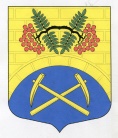 СОВЕТ ДЕПУТАТОВ МУНИЦИПАЛЬНОГО  ОБРАЗОВАНИЯ ПУТИЛОВСКОЕ СЕЛЬСКОЕ ПОСЕЛЕНИЕ КИРОВСКОГО МУНИЦИПАЛЬНОГО РАЙОНА ЛЕНИНГРАДСКОЙ ОБЛАСТИРЕШЕНИЕот   12 апреля  2019 года №18 О признании утратившим силу решение совета депутатов от 21 февраля 2017 года №5 «Об утверждении порядка формирования, ведения и опубликования перечня муниципального имущества, находящегося в собственности муниципального образования Путиловское сельское поселение Кировского муниципального района Ленинградской области, свободного от прав третьих лиц (за исключением права хозяйственного ведения, права оперативного управления, а также имущественных прав субъектов малого и среднего предпринимательства), предназначенного для предоставления во владение и (или) в пользование субъектам малого и среднего предпринимательства           В связи с вступлением в силу Федерального закона от 3 июля 2018 года № 185-ФЗ "О внесении изменений в отдельные законодательные акты Российской Федерации в целях расширения имущественной поддержки субъектов малого и среднего предпринимательства", в целях приведения нормативного правового акта в соответствие с действующим законодательством, реализации положений Федерального закона от 24.07.2007 № 209-ФЗ «О развитии малого и среднего предпринимательства в Российской Федерации», а также создания условий для развития малого и среднего предпринимательства на территории МО Путиловское сельское поселение сельское поселение, совет депутатов МО Путиловское сельское поселение РЕШИЛ: 1. Признать утратившим силу решение совета депутатов от 21 февраля 2017 года №5 «Об утверждении Порядка формирования, ведения, опубликования перечня муниципального имущества, свободного от прав третьих лиц (за исключением имущественных прав субъектов малого и среднего предпринимательства), предназначенного для предоставления во владение и (или) пользование субъектам малого и среднего предпринимательства и организациям, образующим инфраструктуру поддержки субъектов малого и среднего предпринимательства». 5. Настоящее решение вступает в силу с даты его официального опубликования (обнародования) в газете «Ладога». 6.     Контроль за исполнением настоящего решения возложить на главу администрации МО Путиловское сельское поселение.Глава  МО Путиловское сельское поселение                              В.И. Егорихин                                          Разослано: дело, администрация МО Путиловское сельское поселение, сайт МО Путиловское сельское поселение,  Кировская городская прокуратура, администрация Кировского муниципального района Ленинградской области,  АО «Федеральная корпорация по развитию малого и среднего предпринимательства», газета «Ладога»